Publicado en Barcelona el 04/07/2022 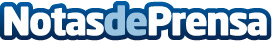 Lefties lanza su nueva colección de tecnologíaInalámbricos, con cables, en formato diadema o micrófono de gamer, Lefties presenta una nueva dimensión del sonido y el gaming con su primera colección de gadgets electrónicos de última generaciónDatos de contacto:CRISTINA GISPERT610913411Nota de prensa publicada en: https://www.notasdeprensa.es/lefties-lanza-su-nueva-coleccion-de-tecnologia Categorias: Nacional Imágen y sonido Moda Música E-Commerce Consumo Dispositivos móviles Innovación Tecnológica Gaming http://www.notasdeprensa.es